Об утверждении Положения об Управлениимуниципальной собственностью администрациимуниципального района «Прилузский»В соответствии с Федеральным законом от 6 октября 2003 года N 131-ФЗ "Об общих принципах организации местного самоуправления в Российской Федерации", Уставом муниципального образования муниципального района "Прилузский", решением Совета муниципального района "Прилузский" от 23 сентября 2016 года N IV-11/7 "О структуре администрации муниципального района "Прилузский", Совет муниципального района "Прилузский" решил:1. Утвердить Положение об управлении муниципальной собственностью администрации муниципального района «Прилузский» согласно приложению к настоящему решению.2. Признать утратившим силу:- решение Совета муниципального района "Прилузский" от 14 декабря 2012 года N IV-16/13 "Об утверждении Положения об управлении муниципальной собственностью";-  решение Совета муниципального района "Прилузский" от 25 декабря 2014 N IV-38/8 «О внесении изменений в решение Совета муниципального района "Прилузский" от 14 декабря 2012 года N IV-16/13 "Об утверждении Положения об Управлении муниципальной собственностью".3. Настоящее решение вступает в силу со дня принятия.Глава муниципального района -председатель Советамуниципального района "Прилузский"                                                Е.П. ШучалинУтвержденоРешением Совета муниципального района "Прилузский"от 15 июня 2018 г. N V- /	(приложение)ПОЛОЖЕНИЕОБ УПРАВЛЕНИИ МУНИЦИПАЛЬНОЙ СОБСТВЕННОСТЬЮАДМИНИСТРАЦИИ МУНИЦИПАЛЬНОГО РАЙОНА «ПРИЛУЗСКИЙ»1. ОБЩИЕ ПОЛОЖЕНИЯ1.1. Управление муниципальной собственностью администрации муниципального района «Прилузский» (далее по тексту - Управление) является самостоятельным функциональным органом администрации муниципального района "Прилузский", осуществляющим исполнительно-распорядительные функции в области имущественных и земельных отношений и осуществляющим полномочия по управлению и распоряжению собственностью муниципального района «Прилузский».1.2. Официальное полное название - Управление муниципальной собственностью администрации муниципального района "Прилузский".1.3. Сокращенное название - УМС администрации МР "Прилузский".1.4. Юридический адрес: 168130, Республика Коми, Прилузский район, село Объячево, улица Мира, дом 76.Почтовый адрес: тот же.1.5. Управление действует в пределах полномочий, установленных законодательством Российской Федерации, Республики Коми, настоящим Положением, а также в соответствии с решениями Совета муниципального района "Прилузский", постановлениями и распоряжениями администрации муниципального района "Прилузский".2. ПРАВОВОЙ СТАТУС2.1. Управление имеет правовой статус муниципального казенного учреждения.2.2. Учредителем Управления является муниципальное образование муниципального района "Прилузский" далее – муниципальный район «Прилузский». Функции учредителя осуществляет администрация муниципального района "Прилузский".2.3. Управление является юридическим лицом, имеет обособленное имущество на праве оперативного управления, самостоятельный баланс, печать со своим наименованием, счета, открытые в соответствии с действующим законодательством, бланки, штампы и другие реквизиты. Управление от имени администрации муниципального района «Прилузский», приобретает и осуществляет имущественные и иные права и обязанности в соответствии с законами Российской Федерации, Республики Коми, муниципальными правовыми актами муниципального образования муниципального района «Прилузский».2.4. Управление в своей деятельности взаимодействует с органами местного самоуправления муниципального образования муниципального района «Прилузский», отраслевыми (функциональными) органами администрации муниципального района «Прилузский», муниципальными предприятиями и муниципальными учреждениями, федеральными органами исполнительной власти, государственными органами Республики Коми, органами внутренних дел, прокуратуры, налоговой инспекции, а также с различными коммерческими и некоммерческими организациями.2.5. Приказы Управления, принятые в пределах его компетенции, в области управления и распоряжения собственностью муниципального образования муниципального района «Прилузский», являются обязательными для исполнения отраслевыми (функциональными) администрации муниципального района "Прилузский", муниципальными предприятиями и муниципальными учреждениями, юридическими и физическими лицами.3. ЗАДАЧИ И ФУНКЦИИ УПРАВЛЕНИЯ1. Основными задачами Управления являются:1) управление и распоряжение муниципальной собственностью муниципального района «Прилузский;2) организация деятельности по жилищном вопросам;3) организация деятельности по вопросам архитектуры и градостроительства. 2. Управление осуществляет следующие функции:разрабатывает с учетом требований законодательства проект прогнозного плана (программы) приватизации муниципального имущества, изменения и дополнения к нему, а также проекты нормативных актов по вопросам приватизации, управления и распоряжения собственностью муниципального образования и представляет в установленном порядке руководителю администрации муниципального района «Прилузский»;ежегодно отчитывается о реализации прогнозного плана (программы) приватизации муниципального имущества за прошедший год перед руководителем администрации муниципального района "Прилузский";осуществляет приватизацию муниципального имущества в порядке и на условиях, определенных законодательством Российской Федерации, Республики Коми и муниципальными правовыми актами муниципального образования муниципального района «Прилузский»;осуществляет в установленном законодательством порядке приватизацию муниципального жилищного фонда в собственность граждан;осуществляет в установленном порядке учет муниципального имущества, находящегося в хозяйственном ведении муниципальных унитарных предприятий, в оперативном управлении муниципальных учреждений, а также в составе казны муниципального образования муниципального района «Прилузский»; ведет реестр имущества муниципального района "Прилузский"; организует в пределах своей компетенции инвентаризацию объектов муниципальной собственности;осуществляет полномочия по учету бесхозяйного движимого и недвижимого имущества, по постановке на учет бесхозяйного недвижимого имущества в органе, осуществляющем государственную регистрацию прав на недвижимое имущество и сделок с ним, и готовит документы в суд с требованием о признании права собственности муниципального образования муниципального района «Прилузский» на бесхозяйное движимое и недвижимое имущество;организует в установленном порядке оценку муниципального имущества;организует работу по проведению аукционов, конкурсов и торгов по продаже имущества муниципального района "Прилузский";оформляет договоры отчуждения имущества муниципального района "Прилузский" и земельных участков;осуществляет организацию разграничения государственной собственности на землю в границах муниципального района "Прилузский";осуществляет управление и распоряжение земельными участками, находящимися в муниципальной собственности;разрабатывает и представляет руководителю администрации муниципального района "Прилузский" проекты постановлений по распоряжению собственностью муниципального образования;подготавливает документы для принятия в муниципальную собственность имущества из федеральной собственности, государственной собственности Республики Коми, собственности юридических и (или) физических лиц, а также передачи муниципального имущества в федеральную собственность, государственную собственность Республики Коми, собственность юридических и (или) физических лиц в случаях, предусмотренных действующим законодательством;ведет учет договоров безвозмездного пользования, аренды, залога и иного обременения муниципального имущества;заключает от имени муниципального образования муниципального района «Прилузский» договоры купли-продажи муниципального имущества и земельных участков;осуществляет контроль по соблюдению покупателями условий договоров купли-продажи муниципального имущества и в необходимых случаях принимает меры для расторжения этих договоров в установленном порядке;контролирует работу муниципальных унитарных предприятий;согласовывает назначение и освобождение от должности руководителей муниципальных унитарных предприятий;осуществляет закрепление имущества муниципального района "Прилузский" за муниципальными предприятиями на праве хозяйственного ведения;осуществляет контроль за использованием по назначению и сохранностью принадлежащего унитарному предприятию имущества;дает согласие на распоряжение недвижимым имуществом, а в случаях, установленных федеральными законами, иными нормативными правовыми актами или уставом унитарного предприятия, на совершение иных сделок;в соответствии с муниципальными правовыми актами муниципального образования муниципального района «Прилузский» рассматривает документы по осуществлению муниципальными предприятиями крупных сделок, сделок, в совершении которых имеется заинтересованность руководителя муниципального предприятия; а также сделок, связанных с согласованием заимствований у третьих лиц, с предоставлением займов, поручительств, с получением банковских гарантий, с иными обременениями, с уступкой требований, переводом долга;контролирует предоставление отчетности муниципальных предприятий в соответствии с муниципальными правовыми актами муниципального образования муниципального района «Прилузский»;принимает участие в заседаниях комиссий, проводимых администрацией муниципального района "Прилузский", по заслушиванию отчетов руководителей муниципальных унитарных предприятий;утверждает показатели экономической эффективности деятельности унитарного предприятия и контролирует их выполнение;осуществляет контроль за перечислением в бюджет муниципального района «Прилузский» части прибыли, остающейся в распоряжении муниципальных унитарных предприятий муниципального образования муниципального района «Прилузский» после уплаты установленных законодательством налогов и иных обязательных платежей; закрепляет за муниципальными учреждениями имущество муниципального района "Прилузский" на праве оперативного Управления;согласовывает Уставы муниципальных предприятий, учреждений и вносимые в них изменения и дополнения;осуществляет контроль по целевому использованию предприятиями и учреждениями имущества муниципального района "Прилузский";в установленных законодательством случаях и порядке принимает решения об изъятии и производит изъятие муниципального имущества, закрепленного за муниципальными предприятиями и учреждениями;заключает муниципальные контракты с управляющими компаниями по результатам конкурсов на управление и обслуживание многоквартирных домов, находящихся в муниципальной собственности сельских поселений муниципального района "Прилузский";в пределах своей компетенции организует работу с муниципальным имуществом, составляющим казну муниципального района "Прилузский", выступает стороной в сделках, совершаемых в отношении данного имущества;представляет администрацию района при государственной регистрации права собственности муниципального района "Прилузский" на муниципальное недвижимое имущество и земельные участки муниципального района "Прилузский" и сделок с ними в Управлении Федеральной службы государственной регистрации, кадастра и картографии по Республике Коми;подготавливает материалы по списанию муниципального имущества;обеспечивает учет и закрепление в пользование вновь построенных объектов, относящихся к муниципальной собственности;заключает договоры о передаче имущества муниципального района "Прилузский" в доверительное управление, аренду, безвозмездное пользование, а также иные договоры в установленном порядке;вносит предложения о приобретении имущества в собственность муниципального района "Прилузский";выступает от имени муниципального района "Прилузский" приобретателем имущества для нужд муниципального района "Прилузский";участвует от имени и по поручению муниципального района "Прилузский" в качестве покупателя и продавца на вторичном рынке ценных бумаг;осуществляет контроль перечисления в бюджет муниципального района «Прилузский» неналоговых доходов, администратором которых является Управление;в установленном порядке готовит предложения руководителю администрации муниципального района "Прилузский" по внесению муниципального имущества в уставные капиталы акционерных обществ в соответствии с законодательством;осуществляет контроль по перечислению в бюджет муниципального района "Прилузский" дивидендов по акциям (долям, паям), находящимся в собственности муниципального района "Прилузский";направляет приватизируемым предприятиям обязательные для исполнения предписания по вопросам проведения приватизации, управления и распоряжения муниципальным имуществом, остающемся на балансе предприятия;в пределах своей компетенции осуществляет организацию работ по контролю по поступлению доходов от арендной платы за землю, приватизацию и использование земельных участков, находящихся в муниципальной собственности;анализирует эффективность использования земельных участков муниципальными унитарными предприятиями, муниципальными учреждениями района, контролирует своевременность оформления и закрепления прав на эти земельные участки;в пределах своей компетенции обеспечивает от имени муниципального образования муниципального района «Прилузский» защиту имущественных и земельных интересов муниципального района "Прилузский" в судебных органах и иных организациях;оказывает методическую и информационную помощь органам местного самоуправления сельских поселений по вопросам землепользования и управления имуществом муниципального района "Прилузский";координирует деятельность отделов, управлений и иных органов исполнительной власти муниципального района "Прилузский" в области имущественных и земельных отношений;разрабатывает проекты муниципальных правовых актов по вопросам, входящим в компетенцию Управления;участвует в установленном порядке в разработке муниципальных программ и обеспечивает их реализацию на территории Прилузского района; осуществляет деятельность в области архитектуры и градостроительства на подведомственной администрации муниципального района "Прилузский" территории;готовит предложения по совершенствованию нормативной правовой базы муниципального района по вопросам градостроительства и землепользования;готовит документацию на утверждение схемы размещения рекламных конструкций;готовит документацию для утверждения схем территориального планирования муниципального района, утверждение подготовленной на основе схемы территориального планирования муниципального района документации по планировке территории;готовит документацию о резервировании и изъятии, в том числе путем выкупа, земельных участков в границах муниципального района для муниципальных нужд, в пределах компетенции Управления;ведет претензионно-исковую работу;при нарушении законодательства РФ и РК, а также нанесении ущерба экономическим интересам муниципального района "Прилузский" при заключении имущественных сделок с участием собственности муниципального района "Прилузский" оспаривает сделки в установленном законодательством РФ порядке;осуществляет муниципальный лесной контроль в отношении лесных участков, находящихся в муниципальной собственности;осуществляет муниципальный земельный контроль в отношении расположенных на межселенной территории муниципального района «Прилузский» объектов земельных отношений, а также в отношении объектов земельных отношений, расположенных в границах входящих в состав этого района сельских поселений;разрабатывает смету доходов и расходов на очередной финансовый год и плановый период в соответствии с компетенцией Управления;выполняет функции муниципального заказчика и получателя бюджетных средств, выделяемых из бюджета муниципального района «Прилузский» на осуществление вопросов, входящих в компетенцию Управления, и на обеспечение деятельности Управления;рассматривает заявления, письма, жалобы, обращения юридических и физических лиц по вопросам, входящим в компетенцию Управленияосуществляет постановку на учет, исключение с учета, проведение перерегистрации граждан, нуждающихся в улучшении жилищных условий, в рамках Жилищного кодекса Российской Федерации, федеральных законов и законов Республики Коми и иных нормативных правовых актов.осуществляет оформление и выдачу договоров найма специализированного жилого помещения муниципального жилого фонда муниципального района «Прилузский»;участвует за счет средств субвенции в осуществлении государственных полномочий по обеспечению жилыми помещениями льготной категории граждан, установленными Федеральными законами и законами Республики Коми;осуществляет подготовку материалов по жилищным вопросам в органы государственной власти РК.4. ПРАВА УПРАВЛЕНИЯУправление имеет право:- запрашивать информацию о деятельности предприятий, учреждений и организаций на территории муниципального района «Прилузский» в объемах, необходимых для ведения реестров муниципального имущества и земель, проведения и оценки хода приватизации;- запрашивать и получать в установленном порядке от государственных органов, иных органов местного самоуправления и организаций необходимые сведения и материалы, связанные с деятельностью Управления, в соответствии с настоящим Положением;- направлять покупателям, руководителям приватизируемых предприятий обязательные для исполнения предписания по вопросам приватизации, управления и распоряжения муниципальным имуществом и земельными участками;- обращаться в органы налоговой инспекции с ходатайством о проверке правильности заполнения балансов муниципальных предприятий в ходе их приватизации;- выступать в суде общей юрисдикции и Арбитражном суде по вопросам, относящимся к компетенции Управления;- направлять в органы прокуратуры материалы для принятия мер по устранению нарушений в сфере земельных отношений и имущественного права;- разрабатывать и вносить в установленном порядке на рассмотрение администрации муниципального района "Прилузский" проекты постановлений, распоряжений, принимать в установленном порядке соответствующие решения по вопросам, отнесенным к компетенции Управления;- привлекать в установленном порядке специалистов администрации муниципального района "Прилузский" для проработки вопросов, находящихся в компетенции Управления;- пользоваться информационными системами, базами данных администрации муниципального района "Прилузский";- по постановлению администрации муниципального района "Прилузский" вносить имущественные вклады, являющиеся собственностью муниципального района "Прилузский", в уставные капиталы открытых акционерных обществ в соответствии с существующим законодательством.5. ОРГАНИЗАЦИЯ ДЕЯТЕЛЬНОСТИ УПРАВЛЕНИЯ5.1. Управление возглавляет начальник.5.2. Начальник назначается на должность и освобождается от должности руководителем администрации муниципального района "Прилузский" по представлению заместителя руководителя, курирующему деятельность Управления.5.3. Начальник подчиняется руководителю администрации муниципального района «Прилузский» и заместителю руководителя администрации муниципального района «Прилузский», курирующему деятельность Управления.5.4. В структуре Управления находятся отдел имущественных и земельных отношений, сектор архитектуры и сектор по жилищным вопросам.  Штатное расписание  и структура Управления утверждается руководителем администрации муниципального района "Прилузский". Численный состав работников и функциональные обязанности регулируются штатным расписанием и должностными инструкциями.5.5. Специалисты Управления назначаются на должность и освобождаются от должности руководителем администрации муниципального района "Прилузский" по представлению начальника Управления.5.6. Начальник:- осуществляет руководство Управления на основе единоначалия;- действует без доверенности от имени Управления, представляет его во всех учреждениях и организациях;- издает приказы, в пределах компетенции Управления, обязательные для исполнения всеми муниципальными предприятиями, учреждениями и организациями;- обеспечивает исполнение решений Совета, постановлений, распоряжений руководителя администрации муниципального района "Прилузский", касающихся деятельности Управления;- разрабатывает должностные инструкции работников Управления, распределяет обязанности;- утверждает смету расходов в пределах бюджетных ассигнований, предусмотренных в бюджете муниципального района "Прилузский", а также в пределах утвержденной штатной численности Управления;- обеспечивает соблюдение трудовой, финансовой и учетной дисциплины, применяет к работникам меры поощрения и налагает на них взыскания в соответствии с действующим законодательством;- осуществляет контроль и требует от работников Управления своевременной и качественной подготовки документов, исполнения документов в установленные сроки, оперативного устранения недостатков и нарушений, выявленных в процессе работы, использования конфиденциальной информации строго в служебных целях;- участвует в работе комиссий и заседаний Совета муниципального района «Прилузский» администрации муниципального района «Прилузский», а также привлекает при необходимости специалистов Управления для участия в них;- подписывает от имени Управления договоры, платежные поручения, доверенности, письма и иные документы, предусмотренные действующим законодательством;- открывает и закрывает в банках расчетные и иные счета, совершает по ним операции, подписывает финансовые документы;- выполняет поручения руководителя администрации муниципального района "Прилузский" и заместителя руководителя администрации, курирующего деятельность Управления;- выполняет иные полномочия в соответствии с действующим законодательством Российской Федерации, Республики Коми, Уставом муниципального образования муниципального района «Прилузский», муниципальными правовыми актами муниципального района «Прилузский».5.7. В отсутствие начальника Управления (отпуск, заболевание, командировка) его обязанности на основании распоряжения руководителя администрации муниципального района «Прилузский» исполняет начальник отдела имущественных и земельных отношений.6. ИМУЩЕСТВО УПРАВЛЕНИЯ6.1. Имущество Управления составляют закрепленные за ним на праве оперативного управления основные средства, отражаемые на его самостоятельном балансе.6.2. Управление для выполнения своих функций осуществляет использование имущества, находящегося в собственности муниципального района "Прилузский".6.3. Финансирование деятельности Управления осуществляется за счет средств бюджета муниципального образования муниципального района "Прилузский" в пределах утвержденной сметы.6.4. Управление отвечает по своим обязательствам находящимися в его распоряжении денежными средствами. При их недостаточности субсидиарную ответственность по обязательствам Управления несет собственник имущества – муниципальное образование муниципальный район «Прилузский» в лице администрации муниципального района «Прилузский».7. ЛИКВИДАЦИЯ И РЕОРГАНИЗАЦИЯ УПРАВЛЕНИЯ7.1. Ликвидация и реорганизация Управления осуществляется в порядке, установленном действующим законодательством Российской Федерации.7.2. Имущество и денежные средства в случае реорганизации Управления передаются администрацией муниципального района «Прилузский» правопреемнику Управления, в случае ликвидации – имущество и денежные средства, оставшиеся после удовлетворения требований кредиторов, принимаются в казну муниципального района «Прилузский».«ЛУЗДОР»МУНИЦИПАЛЬНÖЙ РАЙОНСА СÖВЕТ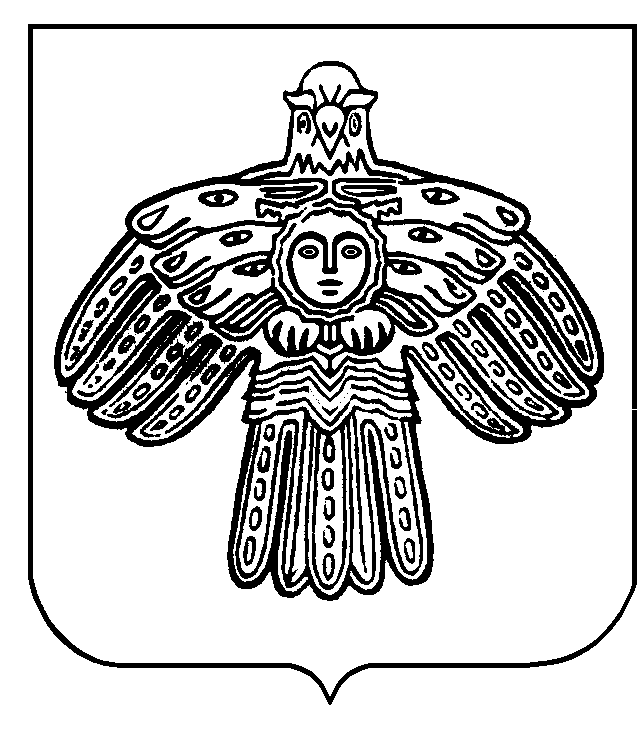 СОВЕТМУНИЦИПАЛЬНОГО РАЙОНА «ПРИЛУЗСКИЙ»СОВЕТМУНИЦИПАЛЬНОГО РАЙОНА «ПРИЛУЗСКИЙ»СОВЕТМУНИЦИПАЛЬНОГО РАЙОНА «ПРИЛУЗСКИЙ»Республика КомиПрилузский районс. ОбъячевоРЕШЕНИЕКЫВКÖРТÖДРЕШЕНИЕКЫВКÖРТÖДРЕШЕНИЕКЫВКÖРТÖДРЕШЕНИЕКЫВКÖРТÖДРЕШЕНИЕКЫВКÖРТÖД15 июня 2018 года15 июня 2018 года15 июня 2018 года№V –